Protokoll fra styremøte via Messenger i 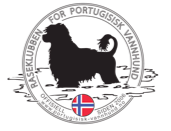 Raseklubben for Portugisisk VannhundMandag 27.11.2017Til stede: Medlemmer: Mona Irene Holte, Terje Kristiansen, Mona Lindrupsen, Hege Skomedal og Ingar Hjelset.Vara: Beate Katrine Henningsen Fravær:Vara: Anne NilsenSak 1	Åpning av møtetStyreleder ønsket velkommen til det nye styret, og styrets medlemmer presenterte seg selv for hverandre.Sak 2	Konstituering av styret	Leder: Mona Irene Holte (valgt av årsmøtet)	Nestleder: Terje Kristiansen (valgt av årsmøte)	Sekretær: Ingar Hjelset	Andre oppgaver fordeles etter hvert som de aktualiseres	Inger Lundkvist v/ Hedemark regnskap,er fast kasserer utenfor styret.Sak 3	Overgang fra ett styre til et annet etter årsmøtet	Styret fordelte oppgaver knyttet til prosedyrer for overgang fra ett styre til et annet.Leder følger opp endring av styret i Brønnøysundregisteret. Alle styremedlemmene sender inn fullt navn og personnummer på mail til styreleder som legger ut sin mailadresse i styregruppen i Messenger.Alle legger sin mailadresse ut på styrets facebook-gruppe.Sekretær oversender protokoll fra ekstraordinært årsmøte til NKK og PortispostenLeder følger opp oppdatering av mailkonto/server. Nestleder sjekker med Runi Kristiansen funksjonaliteten for gjeldende mailkonto, og gir en vurdering av evt andre løsninger.Leder tar kontakt med kasserer for å skaffe seg tilgang til klubbens konto.Hjemmesiden er allerede oppdatert mtp nytt styre.Hege Skomedal sørger for tilgang til klubbens facebookprofil. Styret kommer tilbake til andre oppgaver knyttet til denne prosedyren, i et senere møte.Sak 4	Post/mailHvem svarer på ulike brev og mail?Hege Skomedal sørger for tilgang til mailkonto for styret.Det er i utgangspunktet leder som svarer på vegne av klubben. Men dette vil styret komme tilbake til i forbindelse med at en vil utarbeide en egen kommunikasjonsstrategi.Sak 5	FacebookHvem svarer på hva?Hvem godkjenner forespørsler om medlemskap i facebook-gruppa?Hege Skomedal og Terje Kristiansen tar ansvar for dette.Sak 6	Kommunikasjonsstrategi	Styret vil utarbeide en helhetlig kommunikasjonsstrategi for raseklubben.	Sekretæren tar ansvar for dette sammen med leder og Hege SkomedalStyrets medlemmer bes om å legge inn aktuelle punkter i en slik plan i styregruppa på Messenger, før neste styremøte. Et forslag legges frem for styremøte i januar.Sak 7	Økonomi	Leder tar kontakt med kasserer for åskaffe seg tilgang til konto.ta opp ulike sider ved økonomienfå en økonomisk oversikt til neste styremøteFor å bedre økonomien for klubben, vil en aktivt gjøre noe for å verve nye medlemmer, særlig knyttet til alle som er med i facebook-gruppa.Forslag fra Terje Kristiansen om å ha vervepremier, kan bli et innslag i Portisposten ogsåSak 8 	Aktivitetshelg 2018Grunnet eget opplegg for Rasespesialen i 2018 (se neste sak) arrangeres det ingen aktivitetshelg sentralt. Men styret vil oppfordre medlemmer til å arrangere aktiviteter lokalt/regionalt. Det kan søkes om støtte til dette til styret.Sak 9 	Rasespesialen 2018Rasespesialen 2018 arrangeres i samarbeid med raseklubben i Sverige. Sted for arrangementet er Morokulien (på svenskegrensa sørøst for Kongsvinger).Den ene dagen blir det norsk rasespesial, og den andre svensk.Utstillingskomiteen vil ha et ansvar for å følge opp dette.Hege Skomedal vil representere styret i forberedelsene. Hun tar kontakt med aktuelle parter for å gi en oppdatering til neste styremøte.Sak 10	Portisposten	Styret vil uttrykke stor takknemmelighet til Ester Knutsen som er redaktør av Portisposten.Ny programvareSiden hun har sluttet i jobb, og i løpet av et halvt års tid ikke lenger har tilgang til redigeringsverktøyet hun har benyttet, ber styret om å få en oversikt over hva som trengs for at hun kan fortsette dette viktige arbeidet.Hvordan kan styret støtte redaktøren i arbeidet med Portisposten?Oversende både styreprotokoll og aktuelt stoff etter styremøterBruke facebookgruppa til å oppfordre folk til å skrive, eller at medlemmene kan melde om de savner noe. Redaktøren kan også hente stoff fra og ta kontakt med folk som skriver om ulike ting på facebook.Sak 11	StyrehelgSom nytt styre med mange nye i styremedlemmer, er det behov for et fysisk helgemøte for styret. 	Tid og sted: 12. – 14. januar i Drammensområdet	Leder undersøker ulike lokasjoner for møtet, avhengig av økonomi.De som reiser fra Nord-Norge bes sjekke aktuelle flytider og gi beskjed til leder slik at tidspunkt for start og avslutning kan settes.Sak 12	Årsmøte 2018Årsmøte 2018 legges til Letohallen/hotellet i løpet av helgen 3. – 4. mars. En kommer tilbake til nærmere tidspunkt.Leder sjekker med hotellet for møterom.Leder og Hege Skomedal tar ansvaret for å planlegge møtet.Sak 13	EventueltTilpasning av lovene for klubben etter endringer i lovene for NKKStyret satser på å gå gjennom dette i sitt møte i januar med sikte på å legge fram endringsforslag til årsmøtet 2018Oppfølging av vannkomiteen jfr vedtak i årsmøtet for klubben  i juni 2017Styret vil komme tilbake til dette i et senere styremøteVarebeholdningDet finnes en del T-skjorter som noen må ta hånd om.Leder tar kontakt med Anne Elisabeth Nordheim for å få hentet inn disse.DiverseHege Skomedal oppfordret alle til å lese gjennom funksjonsbeskrivelsene før styremøtet i januar.Husk å sjekke ut t tidligere vedtak vedrørende utgiftsdekninger før styremøtet i januarMøtet slutt!Ingar Hjelset sekr